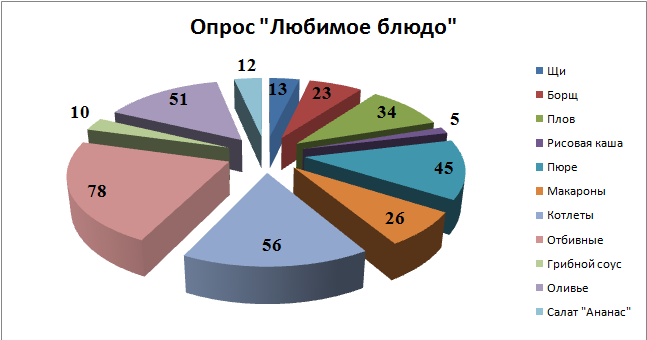 Проходил опрос в ресторане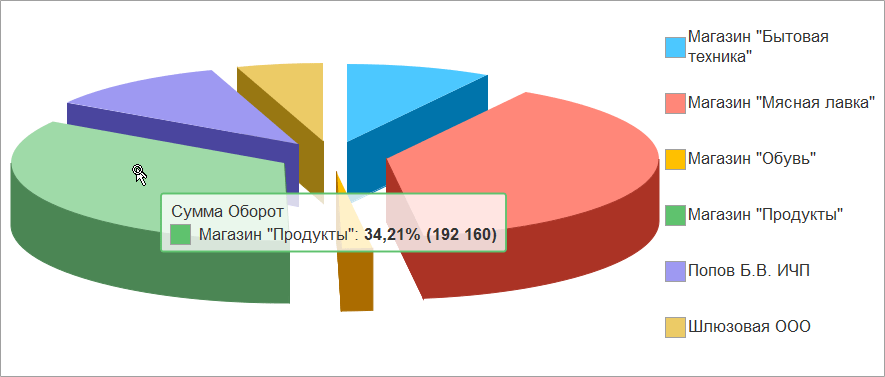 Проходил опрос о том сколько люди тратят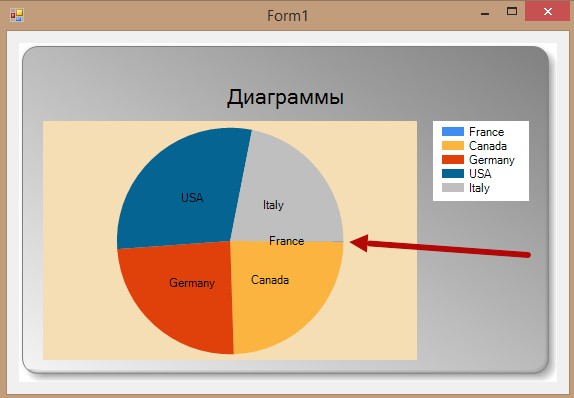 Кто из какой страны приехал к нам учиться